Na temelju odredbi iz čl. 105. do 114. Zakon o odgoju i obrazovanju u osnovnoj i srednjoj školi (NN 87/08, 86/09, 92/10, 105/10, 90/11, 5/12, 16/12, 86/12, 126/12, 94/13, 152/14, 07/17, 68/18, 98/19 i 64/20) te čl. 8. Pravilnika o načinu i postupku zapošljavanja u Glazbenoj školi Frana Lhotke, ravnatelj Škole Tomislav Ivšić, dana 21.12.2021. godine donosi sljedećuOBAVIJESTo rezultatima Natječaja za popunu radnih mjesta (m/ž)objavljenog dana 04.12.2021. godineI.Ova Obavijest odnosi se na Natječaj za popunu radnih mjesta (m/ž) KLASA: 053-02/21-02/01, UR.BROJ: 2176-56-21-24, koji je objavljen dana 04.12.2021. godine na mrežnoj stranici i oglasnoj ploči Glazbene škole Frana Lhotke i Hrvatskog zavoda za zapošljavanje.II.Za radno mjesto nastavnik/ca klavira-1 izvršitelj na neodređeno puno radno vrijeme, mjesto rada Sisak – izabrana je Petra Kukavica.III.Za radno mjesto nastavnik/ca solo pjevanja jedan izvršitelj na određeno puno radno vrijeme, mjesto rada Sisak – izabrana je Margareta Klobučar.IV.Za radno mjesto nastavnik/ca gitare -1 izvršitelj na neodređeno puno radno vrijeme – nitko nije zaposlen zbog nepravodobno dostavljene dokumentacije.KLASA: 053-02/21-02/01UR.BROJ: 2176-56-21-26Sisak, 21.12.2021. godine                                                                                                                                   Ravnatelj škole:                                                                                                                                  Tomislav Ivšić, prof.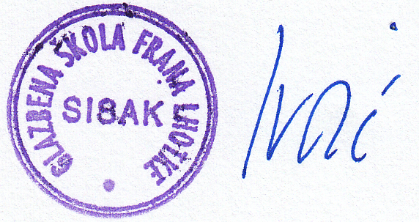 